COMPROMÉTETE Y LANZAReflexiona y responde cada una de las siguientes preguntas:¿Qué tal me va en mis clases básicas (Lengua Inglesa, Matemáticas, Ciencias, Estudios Sociales) hasta ahora?¿Cuáles son mis planes y objetivos después de la escuela secundaria?¿Estoy logrando los objetivos para la universidad?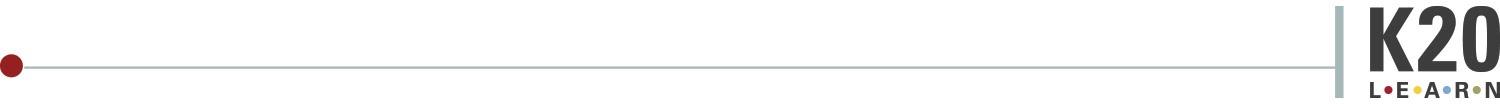 COMPROMÉTETE Y LANZAReflexiona y responde cada una de las siguientes preguntas:¿Qué tal me va en mis clases básicas (Lengua Inglesa, Matemáticas, Ciencias, Estudios Sociales) hasta ahora?¿Cuáles son mis planes y objetivos después de la escuela secundaria?¿Estoy logrando los objetivos para la universidad?